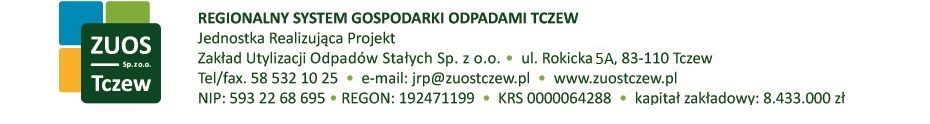 TOM II SIWZ – ISTOTNE POSTANOWIENIA UMOWY W SPRAWIE ZAMÓWIENIA PUBLICZNEGO (Projekt umowy)Zakład Utylizacji Odpadów Stałych Spółka z o.o. z siedzibą w Tczewiee-mail: zuos.tczew@poczta.fmhttp://www.zuostczew.plUmowa dla przetargu nieograniczonego na dostawy przeprowadzanego zgodnie z postanowieniami ustawy z dnia 29 stycznia 2004 r. Prawo zamówień publicznych (tekst jedn. Dz. U. z 2013 r. poz. 907 ze zm.) Kontrakt VIIc - Dostawa dodatkowego sprzętu ruchomego dla Projektu Regionalny System Gospodarki Odpadami Tczew – etap 2.UMOWA NR: .......................... W SPRAWIE ZAMÓWIENIA PUBLICZNEGO WSPÓŁFINANSOWANEGO ZEŚRODKÓW FUNDUSZU SPÓJNOŚCI O ŚWIADCZENIE DOSTAW pod nazwą:Kontrakt VIIC - Dostawa sprzętu ruchomego dla Projektu Regionalny System Gospodarki Odpadami Tczew – etap 2,  w zakresie dostawy samochodu ciężarowego z urządzeniem hakowym.Niniejsza Umowa została zawarta dnia .................... roku w ....................................... pomiędzy: Zakładem Utylizacji Odpadów Stałych Spółka z o.o. z siedzibą w Tczewie, wpisaną do rejestru przedsiębiorców prowadzonego przez Sąd Rejonowy Gdańsk-Północ w Gdańsku, VII Wydział Gospodarczy Krajowego Rejestru Sądowego pod numerem KRS 0000064288, NIP 593-22-68-695, Regon 192471199, zwaną dalej Zamawiającym,reprezentowanym przez: Mariana Cegielskiego - Prezesa Zarządu a ................................................................................................................................................................................................................................................................................zwanym dalej Wykonawcą reprezentowanym przez: ................................................................................................................................................................................................................................................................................Preambuła Mając na uwadze fakt, że: Wykonawca został wyłoniony w trybie przetargu nieograniczonego, zgodnie z przepisami ustawy z dnia 29 stycznia 2004 r. – Prawo zamówień publicznych (tekst jedn. Dz. U. z 2013 r. poz. 907 ze zm.), na podstawie oferty Wykonawcy z dnia......................................, Osoby reprezentujące Strony mają stosowne umocowania, aby zaciągnąć zobowiązania wynikające z niniejszej Umowy, Strony postanowiły zawrzeć Umowę o następującej treści: Rozdział 1.Definicje i Interpretacja §11. Integralne części niniejszej Umowy stanowią następujące dokumenty: 	1) Załącznik nr 1 - Instrukcja dla wykonawców (IDW) – Tom I SIWZ. 	2) Załącznik nr 2 - Opis przedmiotu zamówienia – Tom III SIWZ. 	3) Załącznik nr 3 - Oferta Wykonawcy z dnia ……….... 	4) Załącznik nr 4 - Wzór gwarancji jakości własnoręcznie podpisany przez 	osobę/osoby upoważnione do reprezentacji Strony.W przypadku rozbieżności zapisów poszczególnych dokumentów wymienionych w pkt 1) – 4) w stosunku do treści Umowy w odniesieniu do tej samej kwestii, pierwszeństwo mają postanowienia zawarte w umowie, a następnie w dokumencie wymienionym we wskazanej wyżej kolejności. Nagłówki umieszczone w tekście niniejszej Umowy mają charakter informacyjny i 	nie mają wpływu na interpretacje niniejszej Umowy. W Umowie, oprócz sytuacji, w której kontekst wymaga inaczej: 1)  słowa określające jeden rodzaj , obejmują wszystkie rodzaje; 2) słowa określające liczbę pojedynczą obejmują również liczbę mnogą a 	słowa 	określające liczbę mnogą obejmują również liczbę pojedynczą; 3) postanowienia zawierające słowo „uzgodnić”, „uzgodniony” lub „uzgodnienie”, wymagają uzgodnienia na piśmie; oraz 4) „pisemny” lub „na piśmie” oznacza napisany ręcznie, napisany na maszynie,  wydrukowany lub dokonany elektronicznie i dający w wyniku trwały 	zapis.5) Słowa 	na marginesach i inne nagłówki nie będą brane pod uwagę przy interpretacji niniejszych Warunków.§2 1. 	W niniejszej Umowie następujące terminy będą rozumiane i interpretowane w sposób podany poniżej: 1) Umowa 	oznacza umowę zawartą w sprawie zamówienia publicznego zawartą między Zamawiającym a Wykonawcą, wraz ze wszystkimi załącznikami, 2) Cena Umowy 	oznacza cenę należną Wykonawcy w ramach Umowy za pełne i właściwe wykonanie zobowiązań wynikających z Umowy, będącą ceną podaną w Ofercie wraz z podatkiem VAT; 3) Strona 	oznacza Zamawiającego lub Wykonawcę w zależności jak tego wymaga kontekst; 4) Kraj Zamawiającego 	  Rzeczpospolita Polska; 5) Dostawa 	Dostarczenie przedmiotu zamówienia na podstawie umowie sprzedaży;6) Miejsce Dostawy 	oznacza miejsce Dostawy lub świadczenia Usług, dla potrzeb niniejszej Umowy jest to teren  Regionalnego Zakładu Unieszkodliwiania Odpadów w Tczewie przy ul. Rokickiej 5A7) Dzień 			  oznacza dzień kalendarzowy 	8) Dzień roboczy 		  dni tygodnia od poniedziałku do piątku z 						  wyłączeniem świąt9) Miesiąc 			  oznacza 30 dni 10) Rok 			  oznacza 365 dni 2. Dla celów niniejszej Umowy terminy handlowe służące do określenia kosztów i odpowiedzialność pomiędzy Stronami będą zgodne z regułami handlowymi INCOTERMS opublikowanymi przez Międzynarodową Izbę Handlową (ICC).§3Językiem Umowy jest język polski. §4Prawem mającym zastosowanie do Umowy jest prawo polskie.Rozdział 2.Przedmiot Umowy§51. Przedmiotem niniejszej Umowy jest Dostawa do Miejsca Dostawy fabrycznie nowego (wyprodukowanego w terminie do 270 dni, przed dniem, w którym dostawa zostanie wykonana) samochodu ciężarowego z urządzeniem hakowym – szt. 1 2. Przedmiot Umowy obejmuje wykonanie w Miejscu Dostawy pozostałych usług pozostających w związku z realizowanymi Dostawami, o których mowa w rozdziale 2 § 5 ust. 1, a w szczególności: dostarczenie i rozładunek maszyn/urządzeń objętych dostawą na Miejsce Dostawy; uruchomienie maszyn/urządzeń objętych dostawą na Miejscu Dostawy; montaż (jeżeli dotyczy) lub nadzór (jeżeli dotyczy) nad montażem na Miejscu Dostawy; dostarczenia narzędzi potrzebnych do uruchomienia i/lub montażu i konserwacji	dostarczonych maszyn/urządzeń; dostarczania części zapasowych i materiałów eksploatacyjnych na użytek okresowych przeglądów serwisowych w ciągu okresu gwarancyjnego	wyłączając opony (jeżeli dotyczy), paliwo (jeżeli dotyczy) i płyny do spryskiwaczy szyb (jeżeli dotyczy); dostarczenie wszelkich niezbędnych dokumentów wymaganych prawem Kraju Zamawiającego [homologacje (o ile dotyczy), certyfikaty CE, świadectwa] dla poprawnej eksploatacji dostarczonych maszyn/urządzeń (dokumenty te winny być w języku polskim); dostarczenia harmonogramu okresowych przeglądów serwisowych, szczegółowych instrukcji obsługi i konserwacji w tym DTR (dokumentacja techniczno-ruchowa) dla każdej właściwej jednostki dostarczonych maszyn/urządzeń (dokumenty te winny być w  języku polskim); przeprowadzania okresowych przeglądów serwisowych, konserwacji i napraw oraz 	nadzoru nad prowadzeniem okresowych przeglądów serwisowych, konserwacji i napraw gwarancyjnych dostarczonych maszyn/urządzeń o ile taki obowiązek wynika 	z SIWZ w czasie określonym w SIWZ,  przy  czym  wykonywanie  tych  Usług  nie zwalnia Wykonawcy od obowiązków wynikających z rękojmi i/lub gwarancji jakości; przeszkolenia personelu Zamawiającego, za zgodą Zamawiającego w miejscu wskazanym przez Wykonawcę lub w Miejscu Dostawy, w zakresie: 		a) montażu, 		b) uruchomienia, 		c) eksploatacji, 		d) konserwacji lub naprawy dostarczonych maszyn/urządzeń.  zapewnienie etykiet, tabliczek firmowych, instrukcji i tabliczek ostrzeżenia 	potrzebnych do oznakowania i bezpiecznej obsługi maszyn i urządzeń, zgodnie z obowiązującymi przepisami prawa (wszystkie napisy winny być w języku polskim).§6Szczegółowy opis przedmiotu zamówienia wraz z dodatkowymi wymaganiami Zamawiającego związanymi z realizacją zamówienia zawarty został w załączniku nr 2 do niniejszej umowy – Tom III SIWZ - Opis przedmiotu zamówienia§7Na podstawie Umowy Wykonawca zobowiązuje się dostarczyć Zamawiającemu i przenieść na Zamawiającego własność przedmiotów Dostaw o parametrach określonych w SIWZ oraz wykonać usługi pozostające w związku z realizowanymi Dostawami, o których mowa w Rozdziale 2 § 5 ust. 2, a Zamawiający zobowiązuje się Dostawy odebrać i zapłacić Wykonawcy cenę na warunkach określonych w Umowie. Rozdział 3.Harmonogramy§81. W terminie 14 dni od podpisania Umowy, Wykonawca przedłoży Zamawiającemu Harmonogram Dostaw, które to dostawy winny być zrealizowane w terminie określonym w umowie.2. W terminie 14 dni od podpisania Umowy, Wykonawca przedłoży Zamawiającemu do zatwierdzenia szczegółowy Plan i Program Szkoleń dla Personelu Zamawiającego (operatorów i personelu inżynieryjno-technicznego) w zakresie budowy, obsługi, napraw i konserwacji maszyn / urządzeń będących przedmiotem Dostaw, zgodny z wymaganiami sprecyzowanymi w Tomie III SIWZ – Opis przedmiotu zamówienia. 3. Harmonogram Dostaw i Plan Szkolenia winien być zatwierdzony przez Zamawiającego w formie pisemnej pod rygorem nieważności. 4. Wykonawca dostarczy Zamawiającemu po podpisaniu Umowy, jednak nie później niż w 7 dniu przed planowanym rozpoczęciem Dostaw, do akceptacji harmonogram okresowych kontroli, plan konserwacji, przeglądów serwisowych i smarowań w okresie gwarancji jakości i okresie pogwarancyjnym, program prac naprawczych, które nie mogą być sprzeczne z programem eksploatacyjnym i nie spowodują utraty gwarancji. 5. Wykonawca dostarczy dokumenty, o których mowa w § 5 ust 2 pkt 6) nie później niż w dniu dostawy.Dokumenty wskazane § 5 ust 2 w  pkt 7) Wykonawca dostarczy nie później niż w 7 dniu przed planowana datą dostawy. §9Zamawiający zatwierdzi harmonogramy, plany, programy i inne wymagane Umową dokumenty Wykonawcy,  lub przedstawi uwagi odnośnie ich treści  w terminie 7 dni od daty ich przedłożenia. W przypadku zgłoszenia uwag do przedłożonych harmonogramów, planów, programów, Zamawiający pisemnie poinformuje o tym Wykonawcę, który w terminie nie dłuższym niż 7 dni, przekaże poprawione dokumenty, zgodnie z zaleceniami Zamawiającego.Brak przedstawienia przez Zamawiającego uwag do harmonogramów, planów, programów i innych wymaganych Umową dokumentów Wykonawcy w terminie, o którym mowa powyżej w § 9 ust. 1 powyżej, skutkuje ich przyjęciem i zatwierdzeniem bez uwag. Rozdział 4.Termin wykonania§ 10 Termin rozpoczęcia wykonywania umowy strony ustalają na dzień jej podpisania. Wykonawca zobowiązuje się do realizacji przedmiotu Umowy w terminie nie późniejszym niż  ………… dni na dostawy sprzętu oraz dodatkowe usługi i świadczenia związane z realizacją dostaw oraz minimum 24 miesiące okresu gwarancji i rękojmi lub 4 000 motogodzin (w zależności od tego, które ze zdarzeń nastąpi pierwsze), zgodnie z wymaganiami zawartymi w SIWZ oraz Harmonogramem określonym w Rozdziale 3 §8. Maksymalny czas realizacji dostaw będzie wynosił:do ………………… roku (łącznie z tym dniem); Rozdział 5.Wynagrodzenie§ 111. Tytułem wynagrodzenia Zamawiający zapłaci Wykonawcy: kwotę netto: …………………………… PLN(słownie: ………………………………………….) plus należny podatek VAT obliczony wg obowiązującej stawki na dzień wystawienia faktury (powstania obowiązku podatkowego) VAT: …………………………… PLN (słownie: ………………………………………….) co stanowi łącznie kwotę brutto: ……………………….... PLN (słownie: ………………………………………….) Wynagrodzenie, o którym mowa w ust. 1 jest wynagrodzeniem ryczałtowym i obejmuje wynagrodzenie za dostawy oraz świadczenie usług przez Wykonawcę, o których mowa w Rozdziale 2 § 5 ust. 2. i wszelkich pozostałych obowiązków wynikających z SIWZ w szczególności Tomu III SIWZ. Kwota wynagrodzenia podana w ust. 1 jest zgodna z ceną zaproponowaną przez Wykonawcę w ofercie złożonej w postępowaniu o udzielenie zamówienia publicznego na realizację niniejszej Umowy. Kwota wynagrodzenia podana w ust. 1 obejmuje w szczególności wszelkie podatki, należności i opłaty wymagane do realizacji przedmiotu Umowy, i nie będzie korygowana ze względu na jakikolwiek z tych kosztów Kwota wynagrodzenia podana w ust. 1 wyczerpuje wszelkie roszczenia Wykonawcy do Zamawiającego z tytułu realizacji niniejszej Umowy. Rozdział 6. Zasady płatności § 12 Zapłata Ceny Umowy nastąpi jednorazowo na podstawie faktury wystawionej prawidłowo i zgodnie z postanowieniami Umowy.Wykonawca uprawniony jest do  wystawienia faktury, jedynie po dokonaniu wszystkich dostaw, prób odbiorowych, badań kontrolnych, testów sprawności, inspekcji i próbnej eksploatacji oraz szkoleń personelu dla przedmiotu zamówienia i podpisaniu przez przedstawiciela Zamawiającego oraz przedstawiciela Wykonawcy bez uwag/zastrzeżeń końcowego protokołu odbioru. 3. Wszelkie rozliczenia związane z realizacją niniejszej Umowy, dokonywane będą w PLN na rachunek bankowy Wykonawcy wskazany na fakturze. 4. Stawka podatku VAT, zostanie naliczona i zapłacona w kwotach należnych według przepisów prawa polskiego w sprawie VAT, obowiązujących na dzień wystawienia faktury przez Wykonawcę. 5. Zapłata wynagrodzenia nastąpi na podstawie faktury wystawionej przez Wykonawcę, na jego rachunek bankowy, w terminie 28 dni, licząc od daty otrzymania prawidłowo wystawionej faktury. 6. Za dzień zapłaty uważany będzie dzień obciążenia rachunku Zamawiającego. 7. Faktury i dokumentacja dotycząca płatności będzie sporządzana przez Wykonawcę w języku polskim. Rozdział 7.Zobowiązania Wykonawcy§ 131. Dostawy realizowane w ramach niniejszej Umowy będą odpowiadać standardom wskazanym w SIWZ, a jeśli nie jest wymieniony żaden właściwy standard, będą odpowiadać standardom obowiązującym w kraju pochodzenia towarów z uwzględnieniem spełnienia standardów najlepszych dostępnych technik (BAT – Best Available Techniques). Przedmiot dostawy musi być tożsamy z opisanym w ofercie Wykonawcy.2. Wykonawca zapewni transport przedmiotu zamówienia jego pakowanie i zabezpieczenie na czas transportu, w sposób zgodny ze stosownymi normami technicznymi i jaki będzie niezbędny, by zapobiec uszkodzeniu lub pogorszeniu jakości przedmiotu Dostaw w czasie transportu do Miejsca Dostawy zgodnie z warunkami Umowy i Harmonogramem dostaw Wykonawcy. 3. Wykonawca zapewni, na czas transportu stosowne, wymagane prawem oznakowanie przedmiotu Dostaw. 4. Wykonawca dostarczy przedmiot Dostaw zgodnie z Harmonogramem Dostaw. Za dzień wydania przedmiotu zamówienia Zamawiającemu uważa się dzień, w którym przedmioty te zostały zainstalowane i uruchomione przez Wykonawcę (o ile dotyczy) w Miejscu Dostawy. 5. Wykonawca ubezpieczy przedmiot zamówienia na czas transportu oraz poniesie wszelkie inne opłaty związane z transportem przedmiotu Dostaw do Miejsca Dostaw u Zamawiającego. 6. Wykonawca ponosi wszelkie ryzyka związane z uszkodzeniem, utratą, zniszczeniem przedmiotu Dostaw do czasu odbioru przedmiotu zamówienia przez Zamawiającego 7. Wykonawca zawrze umowę przewozu przedmiotu zamówienia do Miejsca dostawy (o ile dotyczy) oraz zapłaci wszelkie z tym związane należności przewozowe. 8. Gdy Wykonawca ma zgodnie z Umową dokonać dostawy towaru na bazie CIF lub CIP, transport towarów do Miejsca Dostaw w Kraju Zamawiającego wskazanego w Umowie będzie zorganizowany i opłacony przez Wykonawcę, a koszt ten będzie wliczony w Cenę Oferty . Wykonawca dokonujący dostawy towarów na bazie CIF lub CIP nie podlega dalszym ograniczeniom odnośnie wyboru przewoźnika. Rozdział 8.Zabezpieczenie należytego wykonania Umowy§ 141. Wykonawca wniesie zabezpieczenie należytego wykonania Umowy w formie ……………., nie później niż w dniu podpisania Umowy (zgodnie z zasadami opisanymi w załączniku nr 1 do niniejszej Umowy). Całkowita wartość zabezpieczenia wyniesie: ……………. PLN (słownie:………………. złotych) tj. 10 % kwoty, o której mowa w § 11 ust. 1 wraz z podatkiem VAT. Zamawiający zwróci 70% zabezpieczenia należytego wykonania Umowy w terminie 30 dni od dnia wykonania dostaw/dostawy i uznania jej przez Zamawiającego za należycie wykonane, tj. od podpisania bez uwag/zastrzeżeń końcowego protokołu odbioru  zgodnie z  § 17 ust. 7. Kwota pozostawiona na zabezpieczenie roszczeń z tytułu rękojmi za wady nie może przekraczać 30% wysokości Zabezpieczenia należytego wykonania Umowy. Kwota, o której mowa w ust. 3, jest zwracana nie później niż w 15 dniu po upływie okresu rękojmi za wady. Rozdział 9.Przepływ informacji§ 15Każde polecenie, zawiadomienie, zgoda, decyzja, zatwierdzenie lub zaświadczenie Zamawiającego wobec Wykonawcy będzie dokonywane w formie pisemnej, z zastrzeżeniem ust. 4. Osobą upoważnioną przez Zamawiającego do kontaktów z Wykonawcą oraz nadzorowania wykonania Umowy w imieniu Zamawiającego w szczególności wydawania zgód, decyzji i zatwierdzeń lub zaświadczeń jest Pełnomocnik ds. Realizacji Projektu (MAO) lub P.O. Kierownika Jednostki Realizującej Projekt (dalej jako P.O. Kierownika JRP).Korespondencja w ramach niniejszej Umowy pomiędzy Zamawiającym a Wykonawcą będzie sporządzana w formie pisemnej w języku polskim. Korespondencja winna zostać opatrzona tytułem i numerem Umowy oraz przekazywana za pomocą faksu, drogą elektroniczną, osobiście lub za pośrednictwem podmiotu świadczącego usługi pocztowe, na adresy wymienione poniżej :Dla Zamawiającego: 	<MAO>	<P.O. KIER. JRP> Dla Wykonawcy: 4. Korespondencja wysłana faksem lub pocztą elektroniczną musi być każdorazowo bezzwłocznie potwierdzona na piśmie. 5. Każde polecenie MAO lub P.O. Kierownika JRP przekazane ustnie Wykonawcy jest skuteczne od momentu jego przekazania i będzie potwierdzone w formie pisemnej w terminie jednego dnia roboczego od jego przekazania. 6. Wykonawca zobowiązany jest do stosowania się do poleceń MAO oraz P.O. Kierownika JRP. W przypadku, kiedy Wykonawca stwierdzi, że polecenie MAO wykracza poza uprawnienia MAO lub poza zakres Umowy ma prawo odmówić wykonania polecenia. W terminie 2 dni, licząc od dnia otrzymania takiego polecenia, Wykonawca powiadomi pisemnie o odmowie wykonania polecenia Zamawiającego, jednocześnie wskazując przyczynę odmowy.7. Zamawiający przekaże swoją decyzję Wykonawcy, z kopią dla MAO oraz P.O. Kierownika JRP w terminie 3 dni, licząc od daty otrzymania powiadomienia. Decyzja Zamawiającego jest decyzją ostateczną. 8. Zastosowanie procedury, o której mowa w ust. 6 - 7 nie uchybia prawu Zamawiającego do dochodzenia od Wykonawcy zapłaty kar umownych lub odszkodowania z tytułu niewykonania lub nienależytego wykonania Umowy wraz z możliwością dochodzenia na zasadach ogólnych odszkodowań przewyższających wartość naliczonych kar umownych do wysokości rzeczywistej szkody.Rozdział 10.Wykonawcy wspólnie realizujący Umowę§ 161. Postanowienia niniejszej umowy dotyczące Wykonawcy stosuje się odpowiednio do Wykonawców wspólnie ją realizujących. 2. Wykonawcy realizujący wspólnie Umowę są solidarnie odpowiedzialni za jej wykonanie. 3. Wykonawcy realizujący wspólnie Umowę wyznaczają niniejszym spośród siebie Lidera upoważnionego do zaciągania zobowiązań w imieniu wszystkich Wykonawców realizujących wspólnie Umowę. Lider upoważniony jest także do wystawiania faktur, przyjmowania płatności od Zamawiającego i do przyjmowania poleceń na rzecz i w imieniu wszystkich Wykonawców (Partnerów) realizujących wspólnie Umowę. 4. Liderem, o którym mowa w ust. 3 niniejszego paragrafu …………………………………………. 5. Płatność dokonana na rzecz Lidera zwalnia Zamawiającego z długu względem pozostałych Wykonawców. 6. W przypadku realizacji Umowy przez Wykonawców realizujących ją wspólnie, Wykonawcy zobowiązani są do przedłożenia przed jej podpisaniem stosownej Umowy  regulującej współpracę, nie pozostającej w sprzeczności z postanowieniami niniejszej Umowy i dokumentami, o których mowa w §1 ust. 1, (najpóźniej na siedem dni przed podpisaniem Umowy).Rozdział 11.Próby, badania, testy, odbiory§ 171. Próby odbiorowe, badania kontrolne, testy sprawności, inspekcje, próbna eksploatacja związane z odbiorem przedmiotu zamówienia zostaną przeprowadzone w Miejscu Dostawy, przy czym w szczególności może ono polegać na sprawdzeniu wszystkich lub losowo wybranych elementów przedmiotu zamówienia albo sprawdzeniu dokonanym zgodnie z możliwymi do zastosowania normami technicznymi. 2. Sprawdzenie przedmiotu zamówienia w celu oceny stanu wykonania Umowy odbędzie się w dniu określonym w Harmonogramie Dostaw Wykonawcy w godzinach pracy Zamawiającego tj. od 7.00 do 15.00, po zgłoszeniu Zamawiającemu przez Wykonawcę gotowości do przekazania przedmiotu Dostawy Zamawiającemu. 3. Wykonawca zgłosi pisemnie Zamawiającemu gotowość do przekazania przedmiotu zamówienia najpóźniej w 21 dniu przed planowanym dniem przekazania przedmiotu zamówienia. 4. Zamawiający powiadomi Wykonawcę o osobach upoważnionych w jego imieniu do przeprowadzenia prób odbiorowych, badań kontrolnych, testów sprawności, inspekcji i próbnej eksploatacji. 5. Jeżeli w Harmonogramie Dostaw nie  wskazano terminu dostawy jako daty pewnej, ale w inny sposób np. jako maksymalny okres czasu, to Wykonawca zobowiązany jest zgłosić Zamawiającemu gotowość do przekazania przedmiotu Dostawy ze wskazaniem daty i godziny planowanej dostawy. Zgłoszenie to doręczone będzie na piśmie i/ lub faksem/ pocztą elektroniczną na adresy podane w Rozdziale 9 § 15 ust. 3. 6. Zamawiający w terminie 7 dni od daty doręczenia mu zgłoszenia powiadomi Wykonawcę  i zaakceptuje termin wskazany przez Wykonawcę lub wskaże inną datę. Odpowiedź Zamawiającego doręczona będzie na piśmie i/lub faksem/ pocztą elektroniczną. Jeżeli w ciągu 7 dni od daty doręczenia zgłoszenia Wykonawcy, Zamawiający nie odpowie na zgłoszenie Wykonawcy uznaje się, ze akceptuje on zgłoszenie Wykonawcy , w tym wskazany przez niego termin dostawy, przy czym dostawa może odbyć się jedynie w dni pracy Zamawiającego tj. poniedziałek-piątek z wyłączeniem świąt, w godzinach pracy tj. od 7.00 do 15.00.  7. 	Przeprowadzenie i zakończenie z wynikiem pozytywnym prób odbiorowych, badań kontrolnych, testów sprawności, inspekcji i próbnej eksploatacji oraz szkoleń personelu dla przedmiotu zamówienia, stanowić będzie dla Zamawiającego podstawę do podpisania końcowego protokołu odbioru. Podpisanie takiego protokołu przez przedstawiciela Zamawiającego oraz przedstawiciela Wykonawcy bez uwag/zastrzeżeń uważane będzie za zakończenie realizacji umowy związanej z dostarczeniem przedmiotu zamówienia.§ 181.	Jeśli w wyniku prób odbiorowych, badań kontrolnych, testów sprawności, inspekcji i próbnej eksploatacji dla przedmiotu zamówienia okaże się niezgodny z SIWZ, Zamawiający może go odrzucić, a Wykonawca dostarczy w jego miejsce inną maszynę/urządzenie, bądź też dokona wszelkich niezbędnych, a dopuszczalnych technologicznie zmian, by spełnić wymagania SIWZ bez ponoszenia żadnych dodatkowych kosztów przez Zamawiającego. 2.	W przypadku, gdy jakikolwiek przedmiot zamówienia podlegający sprawdzeniu w celu oceny stanu wykonania Umowy lub dokonania odbioru ma wady w rozumieniu Rozdziału 13 Umowy, Zamawiający może wyznaczyć Wykonawcy dodatkowy termin na dostawę tego przedmiotu wolnego od wad, bez ponoszenia przez Zamawiającego z tego tytułu jakichkolwiek dodatkowych kosztów. 3.	W przypadku, gdy dostarczony przedmiot zamówienia, po wykonaniu dostawy i po instalacji i/lub uruchomieniu, wykaże jakąkolwiek wadę, urządzenie/maszyna zostaną wymienione zgodnie z obowiązkami wynikającymi z gwarancji, zgodnie z zapisami Rozdziału 13 Umowy.§ 19 Pozytywne wyniki prób odbiorowych, badań kontrolnych, testów sprawności, inspekcji i próbnej eksploatacji dla przedmiotu zamówienia nie zwalnia Wykonawcy z obowiązku udzielenia gwarancji lub innych obowiązków wynikających z Umowy. Podpisanie przez Zamawiającego końcowego protokołu odbioru przedmiotu zamówienia nie zwalnia Wykonawcy z obowiązku udzielenia gwarancji lub innych obowiązków wynikających z Umowy. Rozdział 12.Części zamienne, serwis§ 201. Wykonawca będzie zobowiązany do przeprowadzania okresowych kontroli, przeglądów serwisowych, konserwacji i napraw dostarczonej maszyny/urządzenia i zapewni dostawę części zamiennych i materiałów eksploatacyjnych potrzebnych do wykonania tych czynności i poniesie wszystkie koszty powyższych zobowiązań w okresie gwarancji jakości i/lub rękojmi. 2. W okresie gwarancji czas reakcji serwisu tj. podjęcie działań serwisowych zmierzających do usunięcia usterki, przystąpienie do napraw wynosi max. 48 godziny  od zgłoszenia usterki, przez Zamawiającego drogą elektroniczną (e-mail) lub w formie faksu, w dni robocze.§ 211. W przypadku planowania zakończenia przez Wykonawcę i/lub producenta maszyny/urządzenia produkcji materiałów eksploatacyjnych lub części zapasowych, w okresie 10 lat po wykonaniu dostawy przedmiotu zamówienia, Wykonawca poinformuje o planowanym zakończeniu produkcji części zapasowych w terminie wystarczającym dla zaspokojenia przez Zamawiającego jego potrzeb w tym zakresie, jednak nie krótszym niż 6 miesięcy. 2. Po zakończeniu produkcji materiałów eksploatacyjnych lub części zapasowych Wykonawca jest obowiązany przesłać na żądanie Zamawiającego dane techniczne, projekty, rysunki, i specyfikacje materiałów eksploatacyjnych lub części zapasowych wskazanych na piśmie przez Zamawiającego bez dodatkowych opłat dla Zamawiającego, jeśli są one wymagane. 3. Powyższe postanowienia nie zwalniają Wykonawcy ze zobowiązań wynikających z rękojmi za wady i/lub gwarancji jakości.Rozdział 13.Rękojmia za wady i gwarancja jakości§ 22Wykonawca udziela gwarancji i rękojmi ważnej przez okres: 24 miesięcy lub 4.000 motogodzin 	Okres gwarancji i rękojmi biegnie od dnia podpisania przez Zamawiającego końcowego protokołu odbioru urządzenia i/lub maszyny bez uwag/zastrzeżeń.2. Wykonawca gwarantuje, że maszyna/urządzenie stanowiące przedmiot zamówienia dostarczony w ramach Umowy jest nowy, nie używany, reprezentujący najnowsze modele i zawierający najnowsze udoskonalenia techniczne i materiałowe. Wykonawca gwarantuje dalej, że towar stanowiący przedmiot zamówienia i dostarczony w ramach Umowy jest pozbawiony wad technicznych, produkcyjnych i materiałowych. 3. Wykonawca jest odpowiedzialny względem Zamawiającego za wszelkie wady fizyczne przedmiotu Dostaw. 4. Wykonawca jest odpowiedzialny względem Zamawiającego za wszelkie wady prawne przedmiotu Dostaw, w tym również za ewentualne roszczenia osób trzecich wynikające z naruszenia praw własności intelektualnej lub przemysłowej, w tym praw autorskich, patentów, praw ochronnych na znaki towarowe oraz praw z rejestracji na wzory użytkowe i przemysłowe, pozostające w związku z wprowadzeniem przedmiotu Dostaw do obrotu na terytorium Rzeczypospolitej Polskiej. 5. Na żądanie Zamawiającego Wykonawca zwolni Zamawiającego od ewentualnych roszczeń osób trzecich wynikających z naruszenia praw własności intelektualnej lub przemysłowej, w tym praw autorskich, patentów, praw ochronnych na znaki towarowe oraz praw z rejestracji na wzory użytkowe i przemysłowe, pozostające w związku z wprowadzeniem przedmiotu zamówienia do obrotu na terytorium Kraju 6. Wykonawca gwarantuje Zamawiającemu, że maszyny/urządzenia będące przedmiotem zamówienia dostarczone w ramach Umowy są wolne od wad fizycznych. 7. Zamawiający może wykonywać uprawnienia z tytułu gwarancji niezależnie od uprawnień z tytułu rękojmi za wady fizyczne tych przedmiotów. 8.  Wykonawca jest odpowiedzialny za wszelkie szkody i straty, które spowodował w czasie prac nad usuwaniem wad.9. Niezależnie od powyższego Zamawiającemu przysługuje prawo dochodzenia roszczeń przewyższających wartość naliczonej kary umownej do wysokości rzeczywiście poniesionej szkody.§ 231. Wykonawca wyda Zamawiającemu jednocześnie z przedmiotem zamówienia dokument gwarancji jakości przedmiotu zamówienia wystawiony przez siebie lub osobę trzecią pisemnie wskazaną Zamawiającemu. Treść dokumentu gwarancji jakości będzie zgodna ze wzorem dokumentu (Załącznik do Umowy nr 4 – Wzór gwarancji jakości). 2. Zgodnie z gwarancją jakości Zamawiający może żądać od Wykonawcy lub innego gwaranta albo osób przez nich upoważnionych wymiany przedmiotu zamówienia na wolny od wad lub usunięcia wad w drodze naprawy w zależności od wyboru Zamawiającego, w terminie określonym w gwarancji jakości, a Wykonawca lub inny gwarant albo osoby przez nich upoważnione, zobowiązani są dokonać tej wymiany lub naprawy na swój koszt w powyższym terminie. 3. Odpowiedzialność z tytułu gwarancji jakości obejmuje zarówno wady powstałe z przyczyn tkwiących w przedmiocie zamówienia w chwili dokonania jego odbioru przez Zamawiającego, jak i wszelkie inne wady fizyczne, w nich powstałe z przyczyn, za które Wykonawca lub inny gwarant ponosi odpowiedzialność, pod warunkiem, że wady te ujawnią się w ciągu terminu obowiązywania gwarancji jakości. 4. Gwarancja jakości nie obejmuje usterek i wad mechanicznych i eksploatacyjnych powstałych z przyczyn Zamawiającego.5. Jeśli Wykonawca lub gwarant albo osoba przez nich upoważniona, po wezwaniu ich do wymiany przedmiotu zamówienia lub usunięcia wad i okazaniu gwarancji jakości przez Zamawiającego, nie dopełni obowiązku wymiany wadliwego przedmiotu na wolny od wad lub usunięcia wad w drodze naprawy w terminie określonym, Zamawiający jest uprawniony do usunięcia wad w drodze naprawy na ryzyko i koszt Wykonawcy zachowując przy tym inne uprawnienia przysługujące mu z tytułu Umowy, a w szczególności roszczenia z tytułu rękojmi za wady fizyczne. 6. Jeżeli wada fizyczna elementu objętego niniejszą gwarancją spowodowała uszkodzenie elementów, dla których okres gwarancji już upłynął lub nie były objęte gwarancją, Wykonawca lub gwarant zobowiązuje się do nieodpłatnego usunięcia wad lub naprawy uszkodzonych elementów.7. W przypadku usunięcia przez Wykonawcę lub gwaranta istotnej wady termin gwarancji biegnie na nowo od chwili jej usunięcia. W innych przypadkach termin gwarancji ulega przedłużeniu o czas, w ciągu, którego wskutek wady przedmiotu objętego gwarancją Zamawiający z przedmiotu gwarancji nie mógł korzystać8. Zamawiającemu niezależnie od uprawnień wynikających z gwarancji, przysługują jednocześnie uprawnienia z tytułu rękojmi za wady rzeczy sprzedanej.Rozdział 14.Zmiany treści Umowy§ 241. Zakazuje się zmian postanowień zawartej umowy w stosunku do treści oferty, na podstawie, której dokonano wyboru Wykonawcy chyba, że Zamawiający przewidział możliwość dokonania takiej zmiany w ogłoszeniu o zamówieniu lub w specyfikacji istotnych warunków zamówienia oraz określił warunki takiej zmiany. 2.   Zmiana Umowy dokonana z naruszeniem przepisu ust. 1 jest nieważna. 3. Umowa jest nieważna w części wykraczającej poza określenie przedmiotu zamówienia zawarte w specyfikacji istotnych warunków zamówienia.4.  Zamawiający zgodnie z art. 144 u.p.z.p. przewiduje możliwość dokonania zmian postanowień zawartej  umowy w stosunku do treści oferty, na podstawie której dokonano wyboru wykonawcy, w przypadku wystąpienia następujących warunków:zmiany terminu wykonania dostaw oraz pozostałych zobowiązań wykonawcy, w następstwie siły wyższej, tj. zdarzenia zewnętrznego, niemożliwego do przewidzenia i niemożliwego do zapobieżenia (niemożliwość zapobieżenia nie tyle samemu zjawisku, co jego następstwom, na które Strona nie ma wpływu i której nie można przypisać drugiej Stronie), w tym m.in. katastrofa naturalna, katastrofalne działanie ustanowienie stanu klęski żywiołowej, epidemia, ograniczenia z powodu kwarantanny lub embarga, strajk, zamieszki uliczne, pożar,  eksplozja, wojna lub rewolucja, atak terrorystyczny. Jeżeli siła wyższa uniemożliwia lub przewiduje się, że uniemożliwi którejkolwiek ze Stron wykonanie dostaw bądź pozostałych zobowiązań wynikających z umowy, to Strona ta powiadomi drugą Stronę o zaistniałym wydarzeniu lub okolicznościach i wyszczególni zobowiązania, 	których wykonanie będzie uniemożliwione w ich wyniku. Powiadomienie to zostanie przekazane w terminie 14 dni od momentu powzięcia wiedzy o wydarzeniach bądź okolicznościach;zmiany terminu wykonania z powodu zmiany prawa Rzeczypospolitej Polskiej wprowadzonego przez władzę ustawodawczą lub wykonawczą;zmiany terminu wykonania w przypadku wystąpienia awarii środowiskowej na obiektach Zamawiającego;zmiany terminu wykonania w przypadku wystąpienia działań osób trzecich uniemożliwiających wykonanie prac, które to działania nie są konsekwencją winy którejkolwiek ze stron niniejszej Umowy; w szczególności dotyczy wszelkich opóźnień w toku produkcji urządzeń nie zawinionych bezpośrednio przez Wykonawcę zamówienia publicznego;5) zmiany parametrów dostarczanego sprzętu w sytuacji zaistnienia możliwości wprowadzenia lepszych rozwiązań technicznych lub lepszych materiałów czy urządzeń (pod warunkiem zatwierdzenia tych zmian przez Zamawiającego) w stosunku do przyjętych w ofercie przetargowej, a  mających wpływ na obniżenie kosztu ponoszonego  przez  Zamawiającego  na  eksploatację, konserwację, serwis (materiały eksploatacyjne).A) Wprowadzenie zmian  technicznych / parametrów lub technologicznych nie wpłynie na zmianę wysokości umówionego wynagrodzenia ryczałtowego;6) zmiany kolejności lub terminów dostaw etapowych/częściowych;7) zmiany podwykonawcy pod warunkiem zgodności z postanowieniami SIWZ;8) zmiany danych związanych z obsługą administracyjno-organizacyjną umowy (np. zmiana rachunku bankowego);9) zmiany danych adresowych;10) wyniknięcia rozbieżności lub niejasności w rozumieniu pojęć użytych w umowie, których nie można usunąć w inny sposób a zmiana będzie umożliwiać usunięcie rozbieżności i doprecyzowanie umowy w celu jednoznacznej interpretacji jej zapisów przez strony;11) wystąpienia konieczności zmiany osób (śmierć, choroba, rezygnacja lub inne zdarzenie losowe) reprezentujących w trakcie realizacji umowy interesy stron.12) zmiany stawki podatku od towarów i usług VAT;13) pominięcie jakiejkolwiek części dostaw/usług (jednak bez prawa zlecenia jej osobom trzecim) skutkujące zmniejszeniem ceny Umowy o wartość nie wykonanych dostaw/usług ustaloną na podstawie oferty złożonej przez Wykonawcę w postępowaniu o udzielenie zamówienia publicznego zakończonego zawarciem niniejszej umowy (za wyjątkiem sytuacji gdy rezygnacja taka skutkowałaby niemożnością prawidłowego, zgodnego z przeznaczeniem opisanym w SIWZ eksploatowania maszyny/urządzenia);14) wystąpienia zmian powszechnie obowiązujących przepisów prawa w zakresie mającym wpływ na realizację niniejszego zamówienia;15) zmiana Ceny Umowy  spowodowanej zaistnieniem jednej z sytuacji wymienionych w pkt 1) - 14).5. Zmiana osób występujących w imieniu Zamawiającego oraz osoby reprezentującej Wykonawcę i danych adresowych nie wymaga sporządzenia pisemnego aneksu do umowy, a możliwa będzie jedynie w przypadku pisemnego zawiadomienia Strony o propozycjach zmian i uzyskaniu pisemnej zgody na ich wprowadzenie.6. Każda ze stron przedkładając drugiej stronie pisemną propozycję zmian spełniająca wymogi określone w pkt. ust. 4 pkt. 1) – 14)  wraz z tą propozycją przedłoży:opis proponowanych zmian i harmonogram wykonania zmian,propozycję dotyczącą jakichkolwiek koniecznych modyfikacji w harmonogramie świadczenia dostaw/usług i szacunek w jaki sposób zakładane zamiany wpłyną na termin realizacji przedmiotu umowy, orazszacunki dotyczące wpływu zmian na wynagrodzenie należne Wykonawcy wraz z uzasadnieniem.7. Po otrzymaniu propozycji, Wykonawca albo Zamawiający (w zależności od przypadku) w terminie 14 dni zatwierdzi bądź odrzuci otrzymaną propozycję zmiany lub w tym terminie wystąpi do strony występującej z propozycją zmian, przesyłając zmodyfikowaną propozycję zmian spełniającą wymogi opisane w ust. 6.8. W przypadku upływu terminu podanego w ust. 7 i nie uzyskania jednej z odpowiedzi opisanych w ust. 7, traktuje się, iż propozycja wprowadzenia zmian została odrzucona.9. Do przesłanych zmodyfikowanych propozycji zmian mają zastosowanie postanowienia ust. 6 i 7. 10. W przypadku przyjęcia propozycji zmian stają się one obowiązujące i wchodzą one w życie pod warunkiem objęcia ich pisemnym aneksem z zastrzeżeniem zapisów ust. 5.Rozdział 15.Przeniesienie obowiązków wynikających z  Umowy§ 25Wykonawca nie może przenieść na osobę trzecią praw i obowiązków wynikających z Umowy, w całości ani w części. Wykonawca może jednak dokonać cesji wierzytelności o zapłatę ceny umowy lub przenieść obowiązek zapłaty kar umownych oraz odszkodowań należnych Zamawiającemu, za uprzednią zgodą Zamawiającego wyrażoną pod rygorem nieważności na piśmie. Rozdział 16.Podwykonawcy§ 26Wykonawca, może do wykonywania umowy zaangażować podwykonawców, jedynie w odniesieniu do części zamówienia wskazanych w ofercie Wykonawcy na wykonanie zamówienia publicznego jako tych które Wykonawca zamierza powierzyć podwykonawcom. Wykonawca będzie w pełni odpowiedzialny za działanie lub uchybienia każdego podwykonawcy, jego przedstawicieli lub pracowników, tak jakby to były działania lub uchybienia Wykonawcy. Wykonawca zapewnia, że podwykonawcy będą przestrzegać wszelkich postanowień Umowy. Wykonawca odpowiada wobec Zamawiającego za wszelkie działania lub zaniechania swoich podwykonawców jak za swoje działania lub zaniechania. Umowa między Wykonawcą a podwykonawcą musi być zawarta zgodnie z odpowiednimi przepisami kodeksu cywilnego. Wykonawca zapewni, aby wszystkie umowy z podwykonawcami zostały sporządzone na piśmie i przekaże Zamawiającemu kopię każdej umowy z podwykonawcą niezwłocznie, lecz nie później niż do 7 dni od daty jej zawarcia.Termin zapłaty wynagrodzenia podwykonawcy przewidziany w umowie  o podwykonawstwo nie może być dłuższy niż 30 dni od dnia doręczenia Wykonawcy, faktury lub rachunki, potwierdzających wykonanie zleconej podwykonawcy dostawy lub usługi. Zamawiający dokona bezpośredniej zapłaty wymagalnego wynagrodzenia przysługującego podwykonawcy, który zawarł przedłożoną umowę Zamawiającemu umowę o podwykonawstwo, w przypadku uchylenia się od obowiązku zapłaty przez Wykonawcę.Bezpośrednia zapłata obejmować będzie wyłącznie należne wynagrodzenie, bez odsetek, należnych podwykonawcy.Przed dokonaniem zapłaty bezpośredniej zapłaty Zamawiający umożliwi Wykonawcy zgłoszenie pisemnych uwag dotyczących zasadności bezpośredniej zapłaty wynagrodzenia podwykonawcy, o których mowa w pkt. 8. Zamawiający poinformuje o terminie zgłaszania uwag, nie krótszym niż 7 dni od dnia poręczenia tej informacji. W przypadku dokonania bezpośredniej zapłaty podwykonawcy, o których mowa w pkt. 8, Zamawiający potrąci kwotę wypłaconego wynagrodzenia z wynagrodzenia należnego Wykonawcy. W przypadku zmiany albo rezygnacji z podwykonawcy (dotyczy podmiotu, na którego zasoby wykonawca powoływał się, na zasadach określonych art. 26 ust. 2b u.p.z.p.), w celu wykazania spełnienia warunków udziału w postępowaniu, o których mowa w art. 22 ust. 1, Wykonawca jest obowiązany wykazać Zamawiającemu, iż proponowany inny podwykonawca lub Wykonawca samodzielnie spełnia je w stopniu nie mniejszym niż wymagany w trakcie postępowania o udzielenie danej części zamówienia. Rozdział 17.Rozwiązanie Umowy§ 271. Zamawiający uprawniony będzie do rozwiązania Umowy z 14 dniowym okresem wypowiedzenia w przypadku, gdy Wykonawca: 	1) podzleci wykonanie całości lub części przedmiotu niniejszej Umowy na 	zasadach sprzecznych z opisanymi w Rozdziale 16  § 26. 2) bankrutuje lub staje się niewypłacalny, przechodzi w stan likwidacji, ma 	ustanowionego administratora lub syndyka masy upadłości, układa się ze 	swoimi wierzycielami lub prowadzi przedsiębiorstwo z likwidatorem, kuratorem 	lub zarządcą w celu zabezpieczenia należności kredytodawców, lub jeżeli prowadzone jest jakiekolwiek działanie lub ma miejsce jakiekolwiek 	wydarzenie, które (według obowiązującego prawa) ma podobny skutek do któregokolwiek z wyżej wymienionych	czynów lub wydarzeń 3) da lub zaproponuje pośrednio lub bezpośrednio wręczenie jakiejkolwiek 	osobie korzyści materialnych, darów, prowizji lub przedmiotu wartościowego w 	celu wynagrodzenia lub nakłonienia jej do: 		a) działania lub wstrzymania się od działania związanego z Umową, lub 		b) okazania lub wstrzymania się od okazania względów lub niechęci 		wobec jakiejkolwiek osoby związanej z Umową 4) jeśli ktokolwiek z Personelu Wykonawcy, jego agentów lub 	Podwykonawców da lub zaproponuje pośrednio lub bezpośrednio jakiejkolwiek osobie korzyści materialne lub wynagrodzenie, jak opisano powyżej. Jednakże zgodne z prawem nakłanianie i 	nagradzanie Personelu Wykonawcy nie uprawnia do rozwiązania Umowy.2. W przypadku rozwiązania Umowy przez Zamawiającego na zasadach określonych wyżej Wykonawca zapłaci Zamawiającemu kwotę stanowiącą równowartość 20% wynagrodzenia (wraz z podatkiem VAT), o którym mowa w § 11 tytułem kary umownej. Zapłata kary umownej, o której mowa wyżej winna nastąpić w terminie 30 dni od daty odstąpienia od Umowy.Rozdział 18.Kary umowne§ 281. Jeżeli jedna ze stron dopuszcza się zwłoki w wykonaniu któregokolwiek z obowiązków wynikających z Umowy, druga strona może wyznaczyć jej odpowiedni dodatkowy termin do jego wykonania, nie krótszy niż 21 dni, z zaznaczeniem, iż w razie bezskutecznego upływu wyznaczonego terminu będzie uprawniona do odstąpienia od Umowy z terminem natychmiastowym. 2. W przypadku opóźnienia się Wykonawcy w wykonaniu któregokolwiek z obowiązków wynikających z Umowy, Zamawiający może żądać od Wykonawcy jego wykonania i zapłacenia kary umownej w wysokości stanowiącej równowartość 0,1% wynagrodzenia (wraz z podatkiem VAT), o którym mowa w § 11, za każdy dzień zwłoki, nie więcej jednak niż 25 % wynagrodzenia. 3. W przypadku osiągnięcia kary umownej, o której mowa w ust. 2, wysokości 25% Zamawiający odstąpi od Umowy,  po uprzednim zawiadomieniu Wykonawcy, w terminie 14 dni od powstania tej okoliczności, stanowiącej podstawę odstąpienia. 4. Naliczone Wykonawcy kary umowne, o których mowa w ust. 2 i 5 mogą być potrącane z przysługującego Wykonawcy wynagrodzenia. 5. W przypadku odstąpienia od Umowy z przyczyn podanych w ust. 1 Stronie odstępującej od Umowy druga Strona zobowiązana jest do zapłaty kwotę stanowiącą równowartość 10% wynagrodzenia (wraz z podatkiem VAT), o którym mowa w § 11 tytułem kary umownej. Zapłata kary umownej, o której mowa wyżej winna nastąpić w terminie 30 dni od daty odstąpienia od Umowy. 6. Zamawiający zastrzega sobie prawo dochodzenia na zasadach ogólnych odszkodowań przewyższających wysokość kar umownych do wysokości szkody rzeczywistej. Rozdział 19.Odstąpienie od Umowy przez Zamawiającego§ 291. W razie istotnej zmiany okoliczności powodującej, że wykonanie Umowy nie leży w interesie publicznym, czego nie można było przewidzieć w chwili zawarcia Umowy, Zamawiający może odstąpić od Umowy w terminie 30 dni od powzięcia wiadomości o tych okolicznościach. 2. W przypadkach, o których mowa w ust. 1, Wykonawca może żądać wyłącznie wynagrodzenia należnego z tytułu wykonania części Umowy.Rozdział 20.Siła wyższa§ 301. Siła Wyższa oznacza wyjątkowe wydarzenie lub okoliczność: 	1) na którą Strona nie ma wpływu, 	2) przed którą taka Strona nie mogłaby się rozsądnie zabezpieczyć przed 	momentem zawarcia Umowy, 	3) której, gdyby wystąpiła, taka Strona nie mogłaby uniknąć lub przezwyciężyć,	4) której nie można w istocie przypisać drugiej Stronie. 2. Siła Wyższa może obejmować wyjątkowe wydarzenia i okoliczności w rodzaju wyliczonych poniżej, ale bez ograniczenia się do nich, jeśli tylko powyższe warunki wyliczone w ust. 1 pkt 1) do 4) są spełnione: 	1) wojna, działania wojenne (niezależnie, czy wojna była wypowiedziana czy nie), inwazja, działanie wrogów zewnętrznych, 	2) rebelia, terroryzm, rewolucja, powstanie, przewrót wojskowy lub cywilny, lub 	wojna 	domowa, 	3) bunt, niepokoje, zamieszki, strajk lub lokaut spowodowany przez osoby 	inne, niż Personel Wykonawcy lub inni pracownicy Wykonawcy , 	4) amunicja wojskowa, materiały wybuchowe, promieniowanie jonizujące lub 	skażenie radioaktywne, z wyjątkiem tych, które mogą być przypisane użyciu 	przez 	Wykonawcę takiej amunicji, materiałów wybuchowych, promieniowania 	lub radioaktywności, oraz 	5) klęski żywiołowe, takie jak trzęsienie ziemi, huragan, tajfun lub aktywność 	wulkaniczna.3. Jeżeli Siła Wyższa uniemożliwia - lub przewiduje się, ze uniemożliwi - którejś ze Stron wykonanie któregokolwiek z jej zobowiązań według Umowy, to Strona ta da drugiej Stronie powiadomienie o wydarzeniu lub okolicznościach stanowiących Siłę Wyższą i wyszczególni zobowiązania, których wykonanie jest - lub przewiduje się, że będzie -uniemożliwione. Powiadomienie to będzie dane w ciągu 14 dni po tym, kiedy Strona ta dowiedziała się, lub powinna była dowiedzieć się, o odnośnym wydarzeniu lub okoliczności stanowiącej Siłę Wyższą. 4. Po daniu powiadomienia, Strona ta będzie zwolniona z wykonania takich zobowiązań na tak długo, jak Siła Wyższa będzie uniemożliwiać jej ich wykonywanie. 5. Bez względu na jakiekolwiek inne postanowienie niniejszego paragrafu, Siła Wyższa nie będzie miała zastosowania do zobowiązań którejkolwiek ze Stron do dokonywania płatności na rzecz drugiej ze Stron według Umowy. 6. Każda ze Stron będzie przez cały czas czyniła wszelkie rozsądne starania, aby zminimalizować jakiekolwiek, będące wynikiem Siły Wyższej, opóźnienie w wykonaniu Umowy. Strona da powiadomienie drugiej Stronie, kiedy przestanie być pod wpływem Siły Wyższej.Rozdział 21.Kontrola wykonania Umowy§ 311. Wykonawca umożliwi Komisji Europejskiej, Europejskiemu Urzędowi Przeciw Oszustwom (European Anti-Fraud Office) i Europejskiemu Trybunałowi Obrachunkowemu badanie dokumentów lub inspekcje na miejscu w celu sprawdzenia wykonania przedmiotu Umowy oraz przeprowadzenie pełnego audytu, jeśli konieczne na podstawie rachunków, dokumentów księgowych i dokumentów pomocniczych oraz wszelkich innych dokumentów właściwych dla procesu finansowania Przedsięwzięcia. Takie inspekcje mogą być przeprowadzane w terminie do 5 lat po dokonaniu końcowej płatności. 2. Wykonawca umożliwi Europejskiemu Urzędowi Przeciw Oszustwom (European Anti-Fraud Office) prowadzenie kontroli i sprawdzenia na miejscu, zgodnie z procedurami ustalonymi w prawie unijnym w celu ochrony interesów finansowych UE przeciwko defraudacjom oraz innym nieprawidłowościom. 3. Wykonawca zapewni pracownikom lub przedstawicielom Komisji Europejskiej, Europejskiego Urzędowi Przeciw Oszustwom (European Anti-Fraud Office) Europejskiego Trybunałowi Obrachunkowego, Instytucji Wdrażającej, Instytucji Pośredniczącej, Instytucji Certyfikującej, Instytucji Audytowej, Instytucji Zarządzającej oraz innym właściwym i stosownie uprawnionym właściwym krajowym organom kontroli odpowiedni dostęp do miejsc, w których wykonywana jest Umowa, włącznie z jej systemami informacyjnymi, wszystkimi dokumentami i bazami danych dotyczącymi technicznego i finansowego zarządzania przedmiotem Umowy, a także podejmie wszelkie kroki dla ułatwienia im pracy. Dostęp pracowników lub przedstawicieli Komisji Europejskiej, Europejskiego Urzędowi Przeciw Oszustwom (European Anti-Fraud Office), Europejskiego Trybunałowi Obrachunkowego, Instytucji Wdrażającej, Instytucji Pośredniczącej, Instytucji Certyfikującej, Instytucji Audytowej, Instytucji Zarządzającej oraz innym właściwym i stosownie uprawnionym krajowym organom kontroli będzie się odbywał na zasadach poufności wobec osób trzecich z zastrzeżeniem zobowiązań, jakim podlegają według prawa cywilnego. Dokumenty muszą być dostępne oraz wprowadzone do teczek i/lub segregatorów, w taki sposób, aby ułatwić ich badanie, przy czym Wykonawca musi dokładnie poinformować Zamawiającego o miejscu ich przechowywania. 4. Wykonawca zapewni, że każdy podwykonawca i/lub każda inna strona korzystająca z Funduszy WE, o ile występuje, podda się audytowi, kontroli i sprawdzeniu przez Komisję Europejską, Europejski Urząd Przeciw Oszustwom (European Anti-Fraud Office), Europejski Trybunał Obrachunkowy, Instytucję Wdrażającą, Instytucję Pośredniczącą, Instytucję Certyfikującą, Instytucję Audytową, Instytucję Zarządzającą oraz innym właściwym i stosownie uprawnionym krajowym organom kontroli na tych samych warunkach jak te, które są zapisane ust. 1,2,3. 5. Warunki podane w ust. 1-4 odnoszą się również do działań kontrolnych i sprawdzających podejmowanych przez Prezesa Urzędu Zamówień Publicznych i inne instytucje uprawnione na mocy obowiązującego prawa kraju Zamawiającego.Rozdział 22.Postanowienia końcowe§ 321. Wszelkie spory powstałe w związku z wykonywaniem Umowy będą rozstrzygane przez sąd powszechny właściwy miejscowo i rzeczowo dla siedziby Zamawiającego według Prawa obowiązującego na terytorium Rzeczypospolitej Polskiej.2. Do Umowy niniejszej stosuje się Prawo obowiązujące w Rzeczpospolitej Polskiej. Ilekroć w niniejszej Umowie zostają przywołane przepisy konkretnych ustaw, rozporządzeń lub innych aktów, należy przez nie rozumieć również akty zmieniające je bądź wydane w ich miejsce. 3. W sprawach nieuregulowanych niniejszą Umową mają zastosowanie stosowne przepisy prawa polskiego, w szczególności przepisy Kodeksu cywilnego oraz ustawy Prawo Zamówień Publicznych. 4. Umowa niniejsza została sporządzona w trzech jednobrzmiących egzemplarzach w języku polskim, jeden egzemplarz dla Wykonawcy i dwa egzemplarze dla Zamawiającego. ZAMAWIAJĄCY						WYKONAWCAZałącznik do Umowy nr 4 Wzór gwarancji jakości GWARANCJA JAKOŚCI maszyny/urządzenia ………………………………….. DLA PRZETARGU NIEOGRANICZONEGO Na: Kontrakt VIIc - Dostawa dodatkowego sprzętu ruchomego dla Projektu Regionalny System Gospodarki Odpadami Tczew – etap 2Nr referencyjny nadany sprawie przez Zamawiającego JRP/PN/…………ZAMAWIAJĄCY: Zakład Utylizacji Odpadów Stałych sp. z o.o. w Tczewieul. Rokicka 5A, 83-110 TczewWYKONAWCA: Niniejsza oferta zostaje złożona przez: OŚWIADCZAM(Y), ŻE: Okres gwarancji jakości na maszynę/urządzenie ………………………. będącego przedmiotem zamówienia w ramach postępowania przetargowego na: Kontrakt VIIc Dostawa dodatkowego sprzętu ruchomego dla Projektu Regionalny System Gospodarki Odpadami Tczew – etap 2, nr ref. JRP/PN/5/2015wynosi ……………………. od daty podpisania końcowego odbioru przedmiotu zamówienia. Niezależnie od uprawnień przysługujących Zamawiającemu z tytułu udzielonej gwarancji jakości, Zamawiającemu służyć będą jednocześnie uprawnienia z tytułu rękojmi za wady fizyczne. Wykonawca/Gwarant gwarantuje w ramach Dostaw przedmiotu zamówienia dostarczenie Zamawiającemu urządzenia/maszyny fabrycznie nowej, nie używanej, zgodnej ze standardami najlepszych dostępnych technik BAT. Wykonawca/Gwarant gwarantuje, że wszystkie dostarczone maszyny/urządzenia i części zamienne są/będą wolne od wad wynikających z projektowania, zastosowanych materiałów i jakości wykonania. Realizacja uprawnień z tytułu gwarancji jakości odbywać się będzie, na poniżej podanych warunkach, które traktować należy jako wymogi minimalne: 	1) W przypadku wystąpienia (ujawnienia) wady / usterki w okresie gwarancji 	jakości i rękojmi Zamawiający zobowiązany jest powiadomić (listownie i/lub 	faksem i/lub e-mailem) Wykonawcę/Gwaranta o fakcie jej wystąpienia (wykrycia). 2) Wykonawca gwarantuje, iż w okresie gwarancji czas reakcji serwisu tj. podjęcie działań serwisowych zmierzających do usunięcia usterki, przystąpienie do napraw wynosi max. 48 godziny  od zgłoszenia usterki, przez Zamawiającego drogą elektroniczną (e-mail) lub w formie faksu, w dni robocze.Reakcja 48 godzinna dotyczy dni roboczych i nie obejmuje dni świątecznych i 	wolnych od pracy. Jeżeli koniec okresu 48 h przypada na dzień świąteczny lub 	wolny od pracy to okres ten kończy się odpowiednio w następnym roboczym 	po dniu świątecznym lub wolnym od pracy.	3) Wystąpienie wady / usterki stwierdza się protokolarnie. W protokole stwierdzenia 	wad, maksymalny czas naprawy do 14 dni od daty otrzymania powiadomienia 	Zamawiającego o wystąpieniu wady / usterki. 	4) Wykonawca/Gwarant podstawi maszynę/urządzenie zastępcze na wypadek 	niemożności usunięcia usterki i/lub wady w terminie 14 dni od daty otrzymania 	powiadomienia Zamawiającego o wystąpieniu wady /usterki. 	5) Wykonawca/Gwarant wymieni maszynę/urządzenie na nowe w przypadku 	niemożności usunięcia usterki / wady w terminie 56 dni od daty otrzymania 	powiadomienia Zamawiającego o wystąpieniu wady / usterki. 	6) Wykonawca/Gwarant wymieni maszynę/urządzenie na nowe w przypadku 	wystąpienia w okresie gwarancji jakości i rękojmi tej samej wady / usterki 	powtarzającej się trzykrotnie. 	7) Wykonawca/Gwarant usunie wady / usterki bezpłatnie w możliwie najkrótszym 	czasie, nie dłuższym niż 14 dni. 	8) Gwarancja obejmuje wszelkie wady / usterki powstałe wskutek wadliwego 	projektowania, wykonawstwa, nieprzestrzegania warunków Umowy z Zamawiającym 	albo ukrytej wady materiałowej. 	9) Wykonawca/Gwarant przeprowadzać będzie okresowe kontrole, konserwację i 	naprawy dostarczonej maszyny/urządzenia, gwarantuje dostawę materiałów 	eksploatacyjnych (za wyjątkiem opon, paliwa i płynów do spryskiwaczy szyb - jeżeli 	dotyczy) i części zamiennych koniecznych do przeprowadzenia napraw 	gwarancyjnych i przeglądów 	serwisowych i ponosić będzie koszty takich zobowiązań. 	10) Gwarancja dla dostarczonej maszyny/urządzenia i części zamiennych nie 	obejmuje roszczeń z tytułu uszkodzeń i wad wynikłych na skutek: 	a. niewłaściwego lub niezgodnego z instrukcją obsługi działania użytkownika, 	niewłaściwego przechowywania lub konserwacji, 	b. obsługi urządzeń niewłaściwej lub niezgodnej z instrukcją obsługi 	c. samowolnych napraw, przeróbek lub zmian konstrukcyjnych dokonanych przez 	Zamawiającego lub inne nieupoważnione osoby, 	d. uszkodzenia przez tzw. siły wyższe (w szczególności wyładowania atmosferyczne, 	powódź, pożar, zbyt wysokie napięcie elektryczne, wpływy chemiczne), 	e. uszkodzeń związanych z nieprawidłową eksploatacją maszyny/urządzenia, 	przekroczenia podanych wartości konstrukcyjnych i eksploatacyjnych, stosowania 	niewłaściwych materiałów eksploatacyjnych. Jeżeli wada fizyczna elementu objętego niniejszą gwarancją spowodowała uszkodzenie elementów, dla których okres gwarancji już upłynął lub nie były objęte gwarancją, Wykonawca/Gwarant zobowiązuje się do nieodpłatnego usunięcia wady lub naprawy uszkodzonych elementów.W przypadku usunięcia przez Wykonawcę/Gwaranta istotnej wady termin gwarancji  biegnie na nowo od chwili jej usunięcia. W innych przypadkach termin gwarancji ulega przedłużeniu o czas, w ciągu którego wskutek wady przedmiotu objętego gwarancją Zamawiający z przedmiotu gwarancji nie mógł korzystać.Wykonawca/Gwarant, w okresie gwarancji gwarantuje usunięcie usterek powstałych z winy Zamawiającego na koszt Zamawiającego.  PODPIS:Nazwisko: Marian CegielskiAdres: 83-110 Tczew, ul. Rokicka 16Telefon: +48 58 532 83 72Fax: +48 58 532 83 72e-mail: zuos.tczew@poczta.fmNazwisko: Maciej ZimnyAdres: 83-110 Tczew, ul. Rokicka 16Telefon: +48 58 532 10 25 lub  0609 542 500Fax.: +48 58 532 10 25e-mail:mzimny@zuostczew.plNazwisko: Adres: Telefon: Fax.: e-mail:l.p.Nazwa(y) Wykonawcy(ów)Adres(y) Wykonawcy(ów)l.p.Nazwa(y) Wykonawcy(ów)Nazwisko i imię osoby (osób) upoważnionej(ych) do podpisania niniejszej oferty w imieniu Wykonawcy(ów) Podpis(y) osoby(osób) upoważnionej(ych) do podpisania niniejszej oferty w imieniu Wykonawcy(ów)Pieczęć(cie) Wykonawcy(ów) Miejscowość i  data